Открыт археологический лагерь «Возвращение к истокам»          4 августа 2014 года председатель Территориальной избирательной комиссии Богучарского района Сергей Иванович Заикин побывал на открытии археологического лагеря «Возвращение к истокам». 
         Начальником лагеря назначен Николай Львович НОВИКОВ - один из старейших поисковиков Богучарского района и организатор археологических лагерей на протяжении 14 лет. 
         Руководителем археологических раскопок является профессор Воронежского государственного педагогического университета Валерий Дмитриевич БЕРЕЗУЦКИЙ. Участники раскопок - его студенты, а также юные археологи Богучарского района из различных школ. Всего в данном мероприятии задействовано 50 человек. 
         Председатель Территориальной избирательной комиссии Богучарского района С.И. ЗАИКИН поздравил ребят с началом работы археологического лагеря. Он призвал участников мероприятия активно участвовать в раскопках и познавать историю своего края, пожелал обрести друзей в ходе работы в лагере, овладеть такими навыками и умениями, как коллективизм, взаимовыручка, коммуникабельность, дисциплинированность, ответственность, самостоятельность, трудолюбие и целеустремленность, которые пригодятся в дальнейшей жизни. 
         При открытии лагеря присутствовали родители юных археологов, которым председатель ТИК Богучарского района рассказал о предстоящих выборах губернатора Воронежской области, которые состоятся 14 сентября 2014 года. Кроме того, он проинформировал присутствующих о зарегистрированных кандидатах и призвал всех в день выборов прийти на избирательные участки и отдать свой голос за достойного кандидата на пост губернатора Воронежской области. 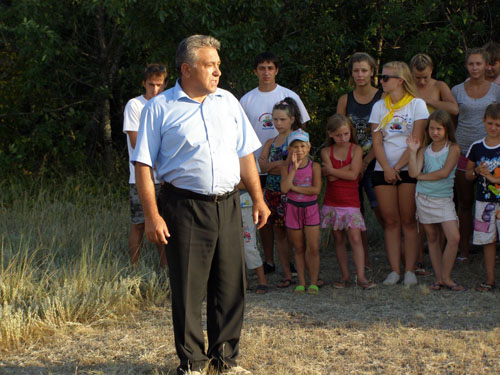 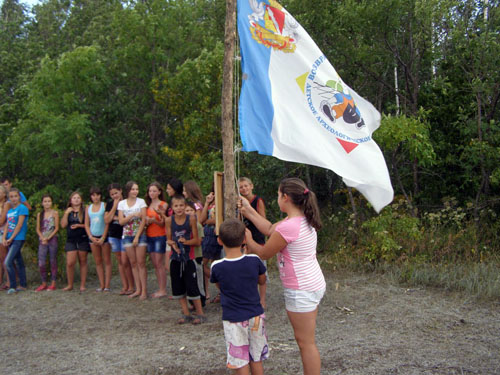 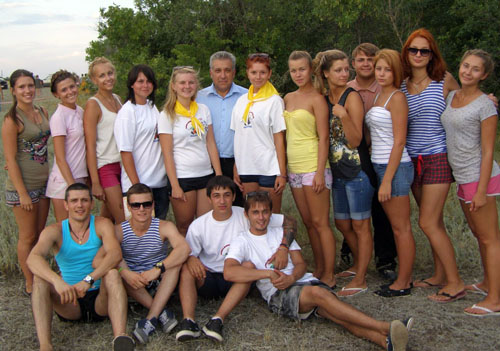 